Задания по МДК.01.01 «Художественное проектирование изделий декоративно-прикладного и народного искусства» на период дистанционного обучения с 4по 30 мая для 2 курса ППССЗ «ДПИ и НП (художественное кружевоплетение)» Преподаватель Савина Т.П.Электронный адрес tat.samorukova2205@yandex.ruПроектирование текстильного изделия на основе растительных орнаментальных мотивов. Итоговое задание 4 семестра, основным содержанием которого было изучение растительной формы и способов её преобразования в орнаментальный мотив; сочинение орнамента в полосе, замкнутой геометрической форме и т.д.1 занятие (4 часа) Практическая работа Поиски цветового решения проектной композиции. Создание цвето-пластического образа проекта. Выбор цветовой гаммы (тёплая,холодная), общей тональности (светлая, тёмная), цветовых отношений (контрастные, нюансные) в зависимости от выбранной растительной формы, его ассоциативного образа (например, цветок калы – светлый, торжественный, василёк – яркий, радостный и т.д.)
Поиски цветового решения утверждённого графического композиционного эскиза. 
Выполнение эскизов в цвете размером 10х15 см на листах формата А-4 (3-5 эскизов). Материал: бумага, гуашь.2 занятие (4 часа) Практическая работа:  Рисунок чистового проекта на формате А-3. Увеличение эскиза в масштабе.3 занятие (4 часа) Практическая работа: Выполнение чистового варианта проекта в цвете. Материалы: бумага (возможно цветная для фона), гуашь.4 занятие (4 часа) Практическая работа: Выполнение чистового варианта проекта в цвете. Материалы: бумага (возможно цветная для фона), гуашь.
Оформление проекта на картон.Рекомендуемая литература:
Бесчастнов Н.П. Художественный язык орнамента. – М.,2010.
Козлов В.Н. Основы художественного оформления текстильных изделий.– М., 1981.Форма отчета. Фото задания (на этапе и законченного) отправить в группу в соц. сети «ВКонтакте» или на электронную почту tat.samorukova2205@yandex.ru. Консультации и комментарии в группе в соц. сети «ВКонтакте».Примеры проектов текстильных изделий: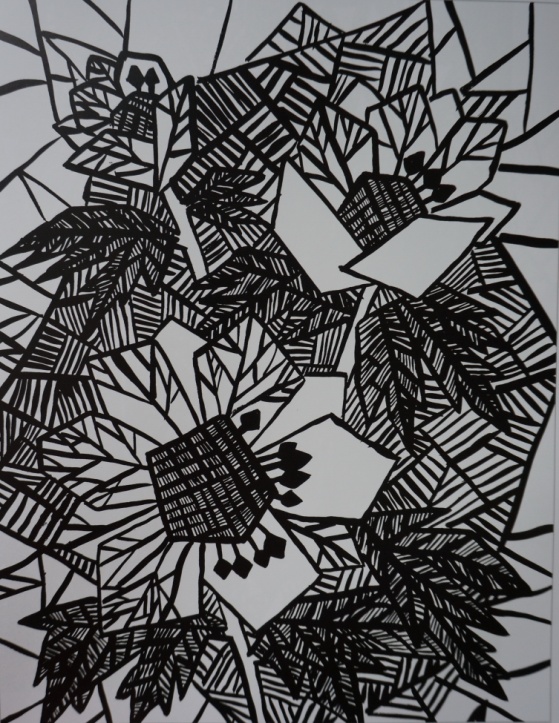 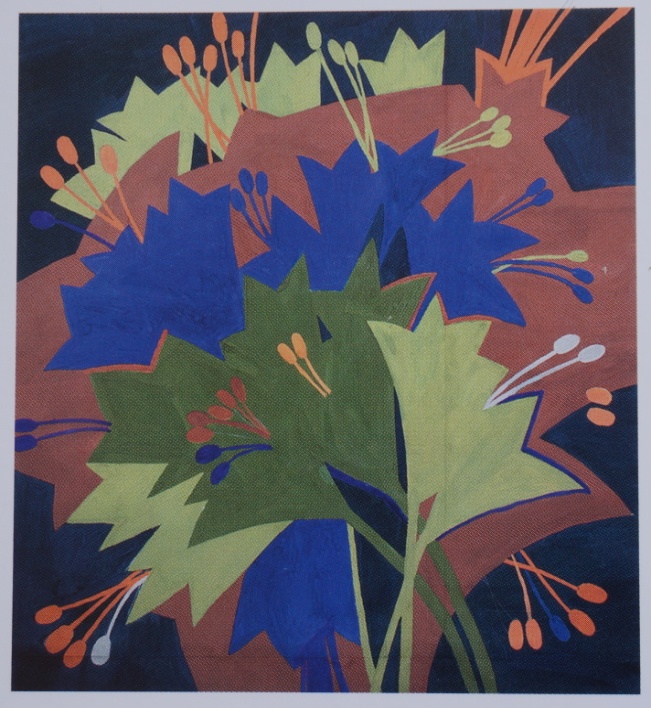 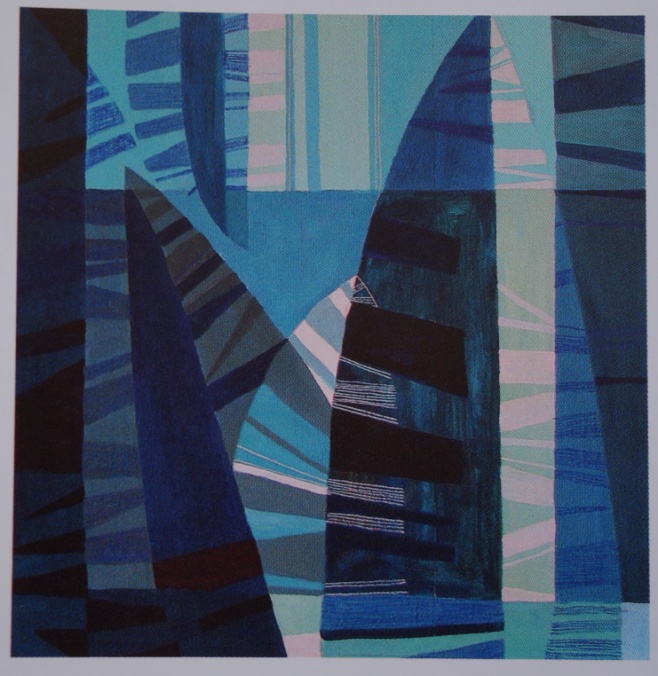 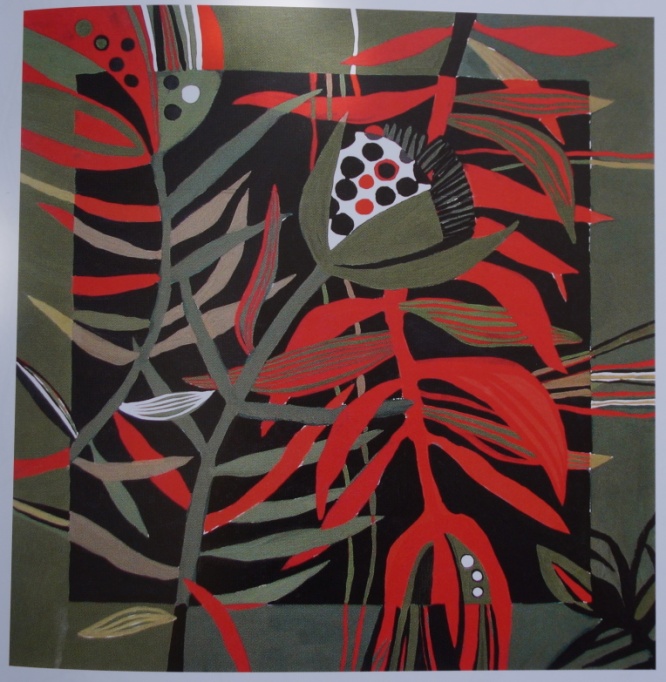 